Record of Weekly Mentor Meeting with NQT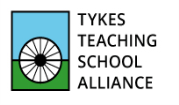 MentorDate NQTClassTeaching Standard Focus:Teaching Standard Focus:Evidence – E.g. Lesson observation, planning, CPD etc.Evidence – E.g. Lesson observation, planning, CPD etc.Action (by whom and when)Action (by whom and when)